23.01.17  МАСТЕР ПО РЕМОНТУ И ОБСЛУЖИВАНИЮ АВТОМОБИЛЕЙ(из перечня ТОП-50)Сроки обучения по профессии  Мастера по ремонту и обслуживанию автомобилей:- на базе 9 классов – 2 года 10 месяцев- на базе 11 классов –10 месяцев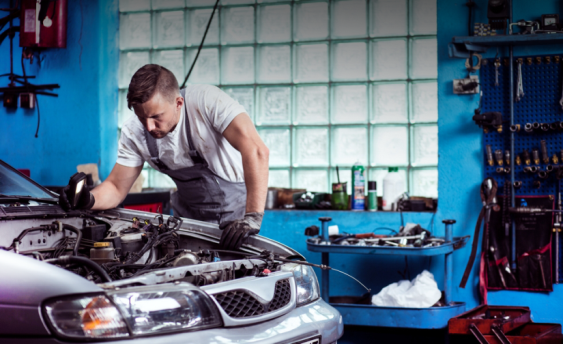 Сегодня почти невозможно найти ни одной семьи, где не было бы автомобиля, нового или не очень. С ростом количества автомобилей в наших городах растёт и необходимость в их сервисном обслуживании и ремонте. Поэтому все специальности и рабочие профессии, связанные с этим видом деятельности,  с каждым годом становятся всё популярнее. Не является исключением и профессия Мастера по ремонту и обслуживанию автомобилей.  В небольших автосервисах и гаражных мастерских работают мастера-универсалы, которые выполняют все виды ремонтных работ. Специалисты более узкого профиля, например, по автомобильной электронике, смогут найти себя и в большом сервисном центре.  Профессия Мастера по ремонту и обслуживанию автомобилей входит в перечень ТОП-50 наиболее востребованных на рынке труда, новых и перспективных профессий.  В формировании этого перечня участвовало большое количество специалистов из объединений работодателей, Министерства труда, Министерства образования, Агентства стратегических инициатив и др. В целом было рассмотрено 1620 профессий. В рамках исследования были опрошены более 13,3 тыс. организаций. При формировании перечня ТОП-50 прежде всего ориентировались на высокотехнологичные отрасли промышленности, а также сферу услуг. При этом учитывались требования к компетенции участников конкурсов в рамках чемпионатов рабочих профессий международного движения  WorldSkills (Молодые профессионалы).  Наш колледж – один из немногих в Красноярском крае, где можно получить  данную профессию. Овладение ею – это гарантия получения стабильной работы и уверенности в будущем.Мастер по ремонту и обслуживанию автомобилей – это квалифицированный специалист, занимающийся обслуживанием и ремонтом автомобильного транспорта (в том числе, грузовых автомобилей, автобусов и мотоциклов), который:- умеет оценивать техническое состояние автомобиля - систем, агрегатов, деталей и механизмов, работать с различными видами диагностического оборудования, - проводит текущий ремонт различных типов автомобилей,-  знает технологию кузовных работ, применяемые  инструменты, умеет выполнять данные работы, - знает технологию подготовки и покраски автомобиля, умеет правильно подобрать и подготовить краску, правильно обработать поверхности, правильно и качественно окрасить автомобиль. Профессия «Мастера по ремонту и обслуживанию автомобилей» включает в себя следующие квалификации:- слесарь по ремонту автомобилей (с навыками электротехнических работ, кузовных работ и работ по подготовке к окраске и покраски автомобиля), - водитель автомобиля. 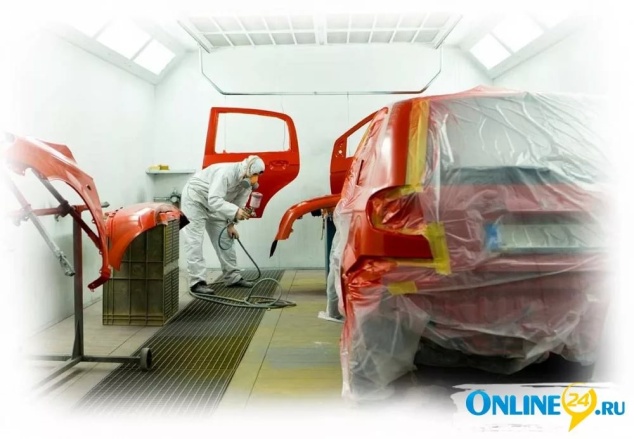 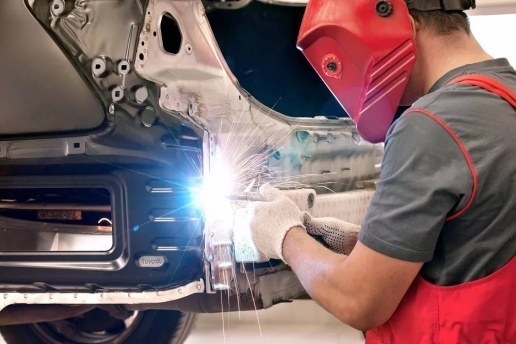 Требования к профессиональной подготовке Мастера по ремонту и обслуживанию автомобилей:Должен знать:основные положения электротехники,методы расчета простых электрических цепей,принципы работы типовых электрических устройств,меры безопасности при работе с электрооборудованием и электрифицированными инструментами,воздействие негативных факторов на человека; правовые, нормативные и организационные основы охраны труда в организации,основные свойства, классификацию, характеристики применяемых в профессиональной деятельности материалов,физические и химические свойства горючих и смазочных материалов; средства метрологии, стандартизации и сертификации,основные методы обработки автомобильных деталей,устройство и конструктивные особенности обслуживаемых автомобилей,назначение и взаимодействие основных узлов ремонтируемых автомобилей,технические условия на регулировку и испытание отдельных механизмов,виды и методы ремонта,способы восстановления деталей,устройство и конструктивные особенности обслуживаемого заправочного оборудования, контрольно-измерительных приборов и правила их безопасной эксплуатации,правила безопасности при эксплуатации заправочных станций сжиженного газа,правила эксплуатации резервуаров, технологических трубопроводов, топливораздаточного оборудования и электронно-автоматической системы управления,конструкция и правила эксплуатации автоматизированной системы отпуска нефтепродуктов,правила проверки на точность и наладки узлов системы,последовательность ведения процесса заправки транспортных средств,порядок отпуска и оплаты нефтепродуктов по платежным документам,технологию кузовных работ,технологию подготовки и покраски автомобиля.Должен уметь:проводить технические измерения соответствующим инструментом и приборами,выполнять ремонт деталей автомобиля,выполнять ремонт электротехнической и электронной систем автомобиля,снимать и устанавливать агрегаты и узлы автомобиля,использовать диагностические приборы и техническое оборудование,выполнять регламентные работы по техническому обслуживанию автомобилей,управлять автомобилями категорий «В» и «С»,выполнять техническое обслуживание и ремонт измерительной аппаратуры и приборов, оборудования заправочной станции,заправлять транспортные средства горючими и смазочными материалами, перекачки топлива в резервуары,отпускать горючие и смазочные материалы,оформлять учетно-отчетной документации и работы на кассовом аппарате,проводить работы по ремонту кузова и его деталей,подбирать и подготавливать краску, обрабатывать поверхности, произвести качественную покраску автомобиля и/или его элементов. Общие компетенции:Мастер по ремонту и обслуживанию автомобилей должен обладать общими компетенциями, включающими в себя способность:выбирать способы решения задач профессиональной деятельности, применительно к различным ситуациям,осуществлять поиск, анализ и интерпретацию необходимой информации;,планировать и реализовывать собственное профессиональное и личностное развитие,работать в коллективе и команде, эффективно взаимодействовать с коллегами, руководством, клиентами,общаться (устно и письменно в деловой переписке)  с клиентами, руководством, государственными органами,использовать информационные технологии в профессиональной деятельности,пользоваться профессиональной документацией на государственном и иностранном языке,планировать предпринимательскую деятельность в профессиональной сфере (при необходимости).Профессиональные компетенции:Мастер по ремонту и обслуживанию автомобилей должен обладать профессиональными компетенциями, соответствующими основным видам профессиональной деятельности:Определять техническое состояние систем, агрегатов, деталей и механизмов автомобиля:определять техническое состояние автомобильных двигателей,определять техническое состояние электрических и электронных систем автомобилей,определять техническое состояние автомобильных трансмиссий,определять техническое состояние ходовой части и механизмов управления автомобилей,выявлять дефекты кузовов, кабин и платформ.Осуществлять техническое обслуживание автотранспорта согласно требованиям нормативно-технической документации:осуществлять техническое обслуживание автомобильных двигателей,осуществлять техническое обслуживание электрических и электронных систем автомобилей,осуществлять техническое обслуживание автомобильных трансмиссий,осуществлять техническое обслуживание ходовой части и механизмов управления автомобилей,осуществлять техническое обслуживание автомобильных кузовов.Производить текущий ремонт различных типов автомобилей в соответствии с требованиями технологической документации:производить текущий ремонт автомобильных двигателей,производить текущий ремонт узлов и элементов электрических и электронных систем автомобилей,производить текущий ремонт автомобильных трансмиссий,производить текущий ремонт ходовой части и механизмов управления автомобилей,производить ремонт и окраску кузовов.Профессионально-важные качества:сила и выносливость,хорошее зрение и глазомер (линейный и объемный),развитая крупная и мелкая моторика,мышечная чувствительность,хорошая оперативная память,концентрация и переключение внимания,наблюдательность,быстрая реакция,кропотливость и аккуратность,вдумчивость,терпеливость,дисциплинированность,ответственность,техническое мышление, эмоциональная устойчивость.Медицинские противопоказания:пониженное зрение и слух,заболевания сердечно-сосудистой системы,заболевания опорно-двигательного аппарата.По окончании обучения Вы сможете работать:Работать можно на автомобилестроительном заводе и на промышленном или сельскохозяйственном предприятиях.В организации по продаже автомобилей и в автобусном парке, в автомастерской итаксопарке, на автобазе и на предприятии автоперевозок, в гаражной автомастерской и на предприятии автомобильного сервиса и спорта; в транспортных цехах, станциях технического обслуживания и инструментального контроля автомобилей, мастерских по замене, балансировке и ремонту колес и т.п.А можно иметь частную практику.Преимущества профессии:Перспективная и востребованная профессия.Конкурентный и стабильный доход.Возможность организации  собственного бизнеса.Где проходит обучение:Обучение по профессии Мастера по ремонту и обслуживанию автомобилей проводится на головной образовательной площадке (г. Ачинск, ул. Кравченко, стр. 34). Обучение по этой профессии в колледже начато в 2019 году. 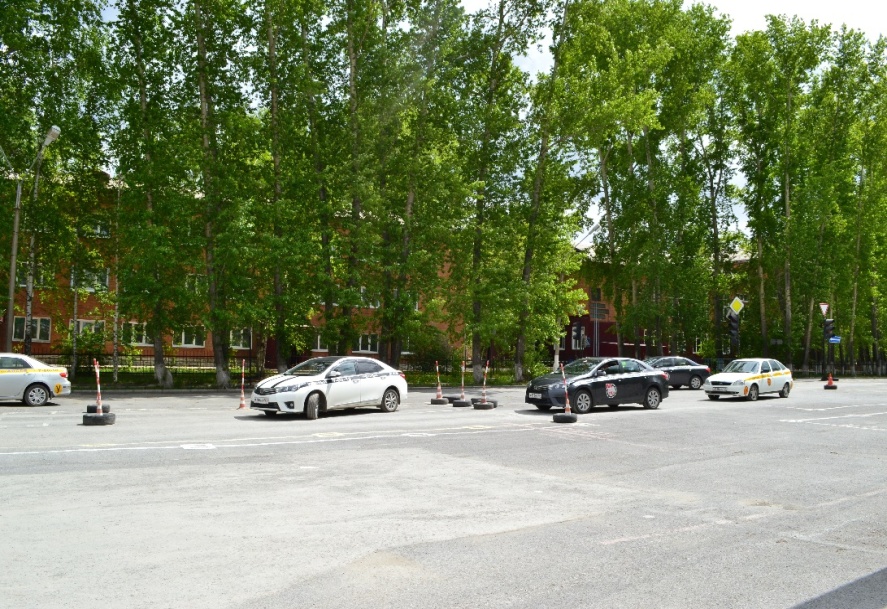 Отработка навыков вождения с целью получения квалификации водителя автомобиля происходит на собственном автодроме колледжа.  Практические занятия проходят на нескольких участках в Учебно-техническом центре по диагностике, техническому обслуживанию автомобилей и ремонту двигателей внутреннего сгорания, который оснащен современным российским и импортным оборудованием производства Германии и Италии. На сегодняшний день действуют участки:линия технического контроля и диагностики;пункт технического обслуживания автомобилей;моторный участок;шиномонтажный участок;участок механической обработки деталей двигателя внутреннего сгорания;участок подготовки к окраске и окраски автомобиля;участок кузовного ремонта.	Производственная практика проходит на предприятияхи в автомастерских города Ачинска, или по месту жительства студентов, или с выездом на вахту.С 2014 года студенты колледжа принимают активное участие в движении WorldSkills (на региональном уровне), в том числе по компетенциям транспортного профиля («Ремонт и обслуживание легковых автомобилей»,  «Экспедирование грузов», «Автопокраска»). Участники региональных чемпионатов ежегодно занимают призовые места. В 2018 г. на Региональном чемпионате Красноярского края-2018 наш студент стал  серебряным призёром в соревнованиях по компетенции «Ремонт и обслуживание легковых автомобилей», заняв 2 место по краю.  Знания о современных автомобилях, технологиях их ремонта, умение работать с новейшим импортным оборудованием, практические навыки, полученные в колледже во время практики в УТЦ и на производственных предприятиях и организациях, помогут Вам в дальнейшем трудоустройстве, станут первой ступенькой на пути к Профессионалу и Мастеру, к Успеху в жизни.  Подготовка квалифицированных рабочих, служащих